_ Voici une nouvelle séance de jardinage qui va permettre de travailler le vocabulaire du visage : Vocabulaire simple (yeux, nez, bouche, oreilles, cheveux), plus compliqué (menton, joues, front) et plus précis (lèvres, cils, sourcils, paupières).Nous allons fabriquer une tête qui a les cheveux qui poussent !      Voici les têtes de la maîtresse !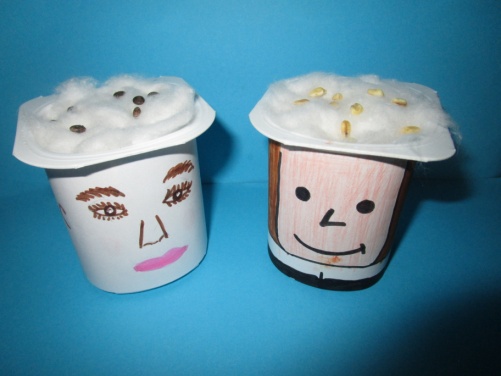 Pour cela il vous faut le matériel suivant :-un pot de yaourt- du coton-une bande de papier-du scotch-des feutres ou crayons de couleur-10 graines (lentilles, blé, potiron…) Si vous n’en avez pas, préparez le pot et la maîtresse vous fournira des graines au retour en classe !Voici les étapes de fabrication :1-Un adulte fait quelques trous au fond du pot.2-Au milieu de la bande de papier dessine un visage. (L’adulte peut dessiner les éléments du visage, les découper et l’enfant les place et les colle ou sinon utiliser des gommettes.)3-Scotche la bande sur le pot.4-Dans le pot, place des petits morceaux de coton jusqu’en haut du pot. (On peut mettre de la terre si on n’a pas de coton.)5-Pose 10 graines à la surface du coton.6-Arrose légèrement.7- Tous les jours, observe et arrose si nécessaire.